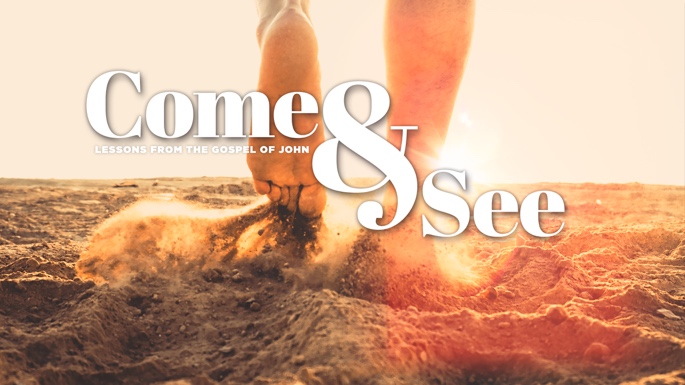 LESSON 11    RABBIJOHN 91.  What was your takeaway from last week’s study in John 8, or Jesus who is the Light of the World, and how has it impacted you this week?2.  As you read John 9, pray that you would see Jesus as Rabbi (Teacher). Jesus taught with authority by word and by deed. Who has been an influential teacher in your life and what made him or her such a great teacher? 3.  The disciples and others called Jesus “Rabbi”.  What do you learn from the following verses about Jesus as Rabbi/Teacher or about how He taught? Matthew 7:28Mark 6:34Luke 5:17John 7:14-184.  In John 9:1-3, the disciples question Jesus about who sinned to make the man blind, the man or his parents.What are the incorrect assumptions underlying their question and what was Jesus’ response?Who do you know who has experienced their own or another’s illness or suffering and would find comfort in Jesus’ teaching in V3 and where do you see the work of God displayed in that person’s life? 5.  Review John 4:46-53 and John 5:3-9 and compare with the healing in John 9. Why do you think Jesus used different means to accomplish each healing? Read Mark 5:25-34 and Luke 13:10-13 for other extraordinary healings.6.  Once again, Jesus’ words and deeds evoke different reactions. In these selected verses from John 9, discuss how the following people characterize Jesus and their reaction to this healing.The Man Born Blind V11V17bV25-27V30-33V35-38The PhariseesV16,24V28-29The Blind Man’s Parents V18-237.  In V35-38, Jesus invites the now healed man to believe in Him and the man responds, “Lord, I believe.”  What did you initially believe about who Jesus is and how do you see Him now? 8.  In your own words, explain Jesus’ teaching about spiritual blindness and sight from V39 – 41. Include what this means to you.9.  REFLECTING ON HIS NAME: RABBI As you reflect on the name of Jesus as Rabbi, spend some time meditating on Job 36:22, “God is exalted in His power. Who is a teacher like Him?” Write a prayer about what Jesus is teaching you through His power on display in your life.NAME                                                                          PRAYER REQUEST